Министерство науки и высшего образования  Российской ФедерацииФедеральное государственное бюджетное образовательное учреждение высшего образования «Елецкий государственный университет им. И.А. Бунина»ПЕРВОЕ ИНФОРМАЦИОННОЕ ПИСЬМОУважаемые коллеги!Приглашаем вас принять участие во  Всероссийской научной конференции  «Демократические ценности в правовой системе Российской Федерации». Примерные сроки: 29-30 октября 2020 года. Проведение конференции планируется   при условии поддержки РФФИ.  Примерная программа конференции включает в себя пленарное заседание и работу двух секций:Секция №1. «Развитие государства и права в эпоху глобальных трансформаций»;Секция №2. «Права человека в условиях современных мировых вызовов».Для подготовки заявки РФФИ необходимы сведения об авторе и тема доклада. В связи с эти просим Вас в срок до 19 июня представить данную информацию в оргкомитет конференции (на адрес электронной почты: dina.alontseva @mail.ru).К участию в конференции приглашаются:молодые ученые без ученой степени в возрасте до 30 лет (аспиранты, магистранты, соискатели), кандидаты наук в возрасте до 35 лет, доктора наук – до 39 лет;ученые и преподаватели российских научных и образовательных учреждений, работники и ведущие специалисты правоприменительной, правоохранительной систем, представители федеральных, региональных и муниципальных органов государственной власти,  представители Судебных департаментов, общественных организаций, бизнеса.По итогам работы конференции планируется издание сборника материалов конференции, который будет включен в РИНЦ.Публикация в сборнике бесплатная.Более подробную информацию оргкомитет конференции предоставит во втором информационном письме.Контактный адрес:dina.alontseva @mail.ru. Исполнитель:Алонцева Дина Викторовна8-920-514-22-91ЗАЯВКА НА УЧАСТИЕ В КОНФЕРЕНЦИИФамилия, имя, отчество (полностью)Ученая степень, звание.Место работы (учебы), должностьСоавторы с указанием полных ФИО, ученой степени, звания, места работыНазвание доклада.Форма участия (очная, online, заочная)Контактный телефон.E-mail.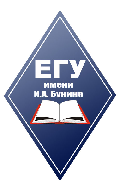 